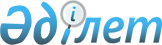 О внесении изменения в решение акима села Узунколь от 4 мая 2010 года № 11 "О переименовании улицы в селе Узунколь"Решение акима Узункольского сельского округа Узункольского района Костанайской области от 7 марта 2014 года № 01-р. Зарегистрировано Департаментом юстиции Костанайской области 10 апреля 2014 года № 4574
      В соответствии с Законом Республики Казахстан от 21 января 2013 года "О внесении изменений дополнений в некоторые законодательные акты Республики Казахстан по вопросам ономастики" аким Узункольского сельского округа РЕШИЛ:
      1. Внести в решение акима села Узунколь от 4 мая 2010 года № 11 "О переименовании улицы в селе Узунколь" (зарегистрировано в Реестре государственной регистрации нормативных правовых актов за № 9-19-130, опубликовано 20 мая 2010 года в газете "Нұрлы жол") следующее изменение:
      в заголовке и в пункте 1 указанного решения на государственном языке слова "селосындағы" заменить словами "ауылындағы", текст на русском языке не изменятся.
      2. Настоящее решение вводится в действие по истечении десяти календарных дней после дня его первого официального опубликования.
					© 2012. РГП на ПХВ «Институт законодательства и правовой информации Республики Казахстан» Министерства юстиции Республики Казахстан
				
      Аким Узункольского
сельского округа

К. Кусаинов
